Invitasjon til Skisamling - NorefjellInformasjon og program for skisamlingen på Norefjell 1.-3.desember 2017.Det er reservert 10 leiligheter - Villa Suite, 70 m2 tre soverom - ved Bøseter på Norefjell. Dere må ta med håndklær og sengetøy, eller dere kan leie dette for 150 kr pr pers. For de som ønsker å komme opp på fredag lager vi en liten sosial samling. Det blir trening og sosialt på lørdag, samt trening på søndag. Pris pr barn i klubben kr. 400,- (klubben sponser kr 700,-) og voksne kr 1.300,-. Prisen inkluderer to overnattinger, utvask, inngang til badeanlegg, klatring og pizza på lørdag ettermiddag. De andre måltidene ordner man selv på leiligheten. De som deler leilighet må organisere innkjøp av mat og drikke, og det beste er om dere avtaler innkjøp på forhånd. Bindende påmelding innen 03.11 til: ski@haugsbygd.no	Foreløpig program:FredagInnsjekk leiligheter fra kl 16Kl 18:00 Grilling av pølser og akingklubben dekker pølser og tilbehørLørdagKl 09:30 1. økt – skøytingKl 11:00 Mellommåltid i leiligheten (ordner selv)Kl 12:30 2. økt klassiskKl 14:00 Lunsj i leiligheten (ordner selv)Kl 15:00 Klatring for minste gruppaBading for mellomste gruppa3. økt skøyting for de størsteKl 16:00 Bading for minste gruppaKlatring for mellomste gruppaBading / klatring for de størsteKl 18:00 Pizza - felles på hotellet – klubben holderSøndagKl 09:30 1. økt – skøytingKl 11:00 Lunsj i leiligheten (ordner selv)Kl 12:00 Utsjekk av leiligheter, alle må ha sjekket ut innen kl 13:00Valgfritt langrenn, slalom, bading (mulig å bade også etter utsjekk)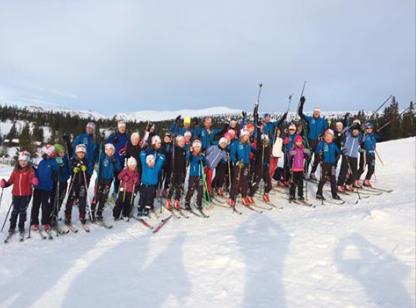 